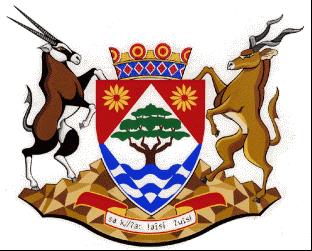 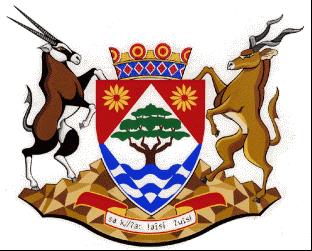 NOTICE: TENDER AWARD: NC/08/2021TENDER AWARD18 OCTOBER 2021Tender NumberNC/08/2021DescriptionAPPOINTMENT OF A SERVICE PROVIDER TO CONSTRUCT 31 BNG HOUSES IN OKIEP FOR NAMA-KHOI LMAwarded ToWOMEN ON EDGE CIVIL CONTRACTORS CC QUANTUMR 6 326 438.00  BBBEE LEVELLEVEL 01POINTS SCORED100EmployerDEPARTMENT OF CO-OPERATIVE GOVERNANCE, HUMAN SETTLEMENTS AND TRADITIONAL AFFAIRS OF THE NORTHERN CAPE (COGHSTA)EmployerCOGHSTAPostal AddressPRIVATE BAG X5005Town/CityKIMBERLEYCode8300Physical Address1Larry Moleko Louw BuildingPhysical Address29 CECIL SUSSMAN ROADPhysical Address48301Employer’s Agent: NameTEBOGO MONOAMETSICompanyCOGHSTA Postal AddressPRIVATE BAG X5005Town/CityKIMBERLEY, 8300Physical 1LARRY MOLEKO LOUWPhysical 29 CECIL SUSSMAN ROADTel:(053) 807 9713 / 053 807 9723Fax:(053) 831 4308E-mail:TMonoametsi@ncpg.gov.za 